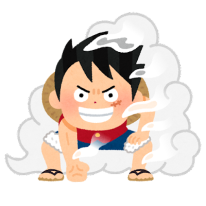 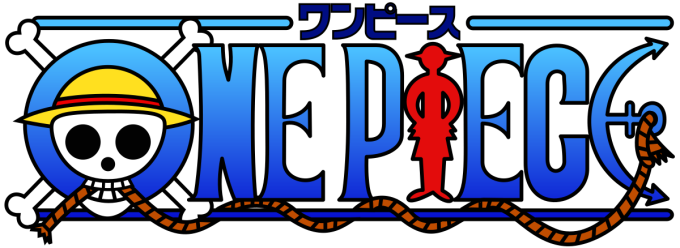 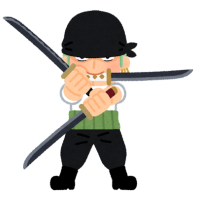 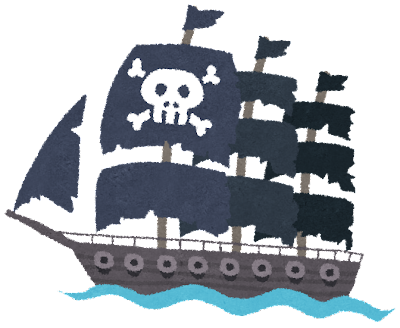 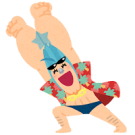 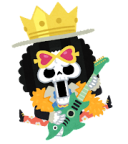 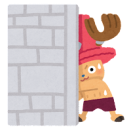 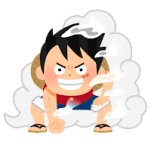 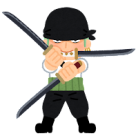 -----------------------------------------------------------------------------------------------------------------------------------------------------A) Does Zoro…B) Does Luffy…C) Does Chopper…D) Does Brook…E) Does Franky…1) … play the guitar?2) … like oyaki?3) … go to school?4) … eat vegetables?5) … study English?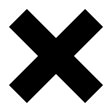 Yes, he _______.(plays, likes, goes, eats, studies)Yes, he _______.(plays, likes, goes, eats, studies)Yes, he _______.(plays, likes, goes, eats, studies)No, he doesn’t _________.No, he doesn’t _________.No, he doesn’t _________.A) Does Zoro…B) Does Luffy…C) Does Chopper…D) Does Brook…E) Does Franky…1) … play the guitar?2) … like oyaki?3) … go to school?4) … eat vegetables?5) … study English?